     Переложи в каждом примере по одной спичке так, чтобы равенство оказалось верным. (Все числа записаны римскими цифрами).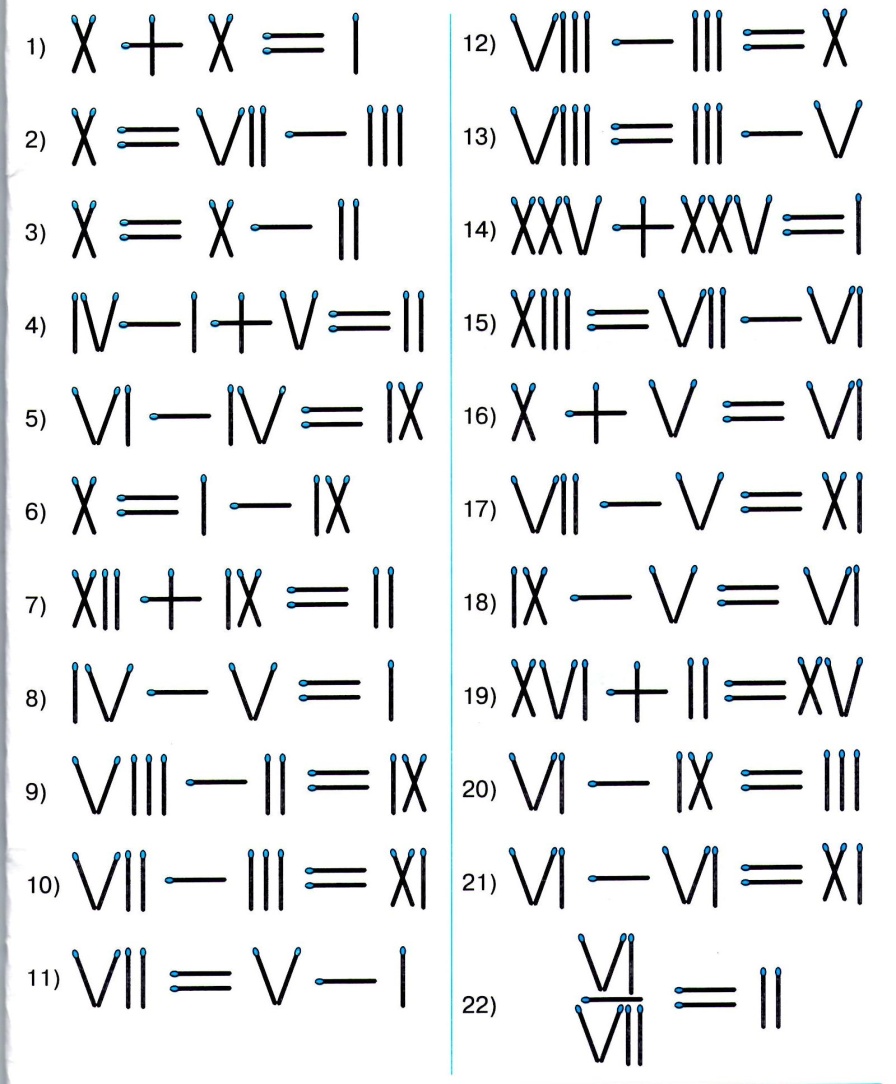 Ответы на задания со спичками.XI – X = I или X – IX = I.12.   VIII + II = X.X – VII = III.13.   VIII – III = V.X = XI – I.14.   XXVI – XXV = I.IV = I + V – II.15.   XIII – VII = VI.VI + IV = X.16.   XI – V = VI.X – I = IX.17.   VI + V = XI.XII – IX = III.18.   XI – V = VI.VI – V = I.19.   XVII – II = XVVIII + I = IX.20.   VI = IX - III     VII + III = X.VI + V = XI.11.  VI = V + IVI I / VII = I